Publicado en Barcelona el 16/10/2020 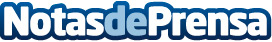 AleaSoft: Los mercados europeos se recuperan tras el descenso de la eólica y el aumento de la demandaLos precios de la mayoría de los mercados eléctricos europeos se recuperaron en la tercera semana de octubre después de las caídas que se registraron en los primeros días del mes. Estas subidas estuvieron favorecidas por el descenso de la producción eólica en mercados como Alemania y Francia y el aumento de la demanda en gran parte de los mercados. Los precios del gas TTF se mantienen por encima de 13 €/MWh y en el mercado spot alcanzaron el valor más elevado desde la primera quincena de diciembreDatos de contacto:Alejandro Delgado900 10 21 61Nota de prensa publicada en: https://www.notasdeprensa.es/aleasoft-los-mercados-europeos-se-recuperan Categorias: Internacional Nacional Sector Energético http://www.notasdeprensa.es